Katherine Fisher: Running for PEACE
Becci Burchett - peacemexico.org
July 26, 2010
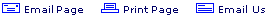 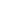 "Corre para PEACE!" cheer young voices as they encourage Katherine Fisher in her quest to complete the Chicago marathon and raise funds for their Mexican community.

Katherine, or Katerina, as she’s affectionately known in Punta de Mita, founded Destination: PEACE in 2009, a volunteer vacation package that combines various volunteer activities with local non-profits, yoga, authentic cuisine, Ayurveda, sporty adventures and much more.

Destination: PEACE and sister program PEACE Mexico, are run by actual sisters. Molly Fisher founded PEACE, which stands for Protection, Education, Animals, Culture and Environment in 2005, in order to improve the quality of life for those living in the Punta de Mita area. Both women are passionate about their organizations, and have set high goals to see them succeed and help create positive change in needy communities throughout Mexico.

On October 10th Katherine will be participating in her second annual "Run for PEACE" in Chicago, with all proceeds directly benefiting PEACE Mexico programming.

Supporting Katherine can produce the following results:

$1 USD per mile will spay or neuter an animal
$2 USD per mile will sponsor a beach clean up
$3 USD per mile will send a child to camp for three weeks
$100 USD will support a group of women to attend English classes for one month

To make your donation via check or paypal, visitPeaceMexico.org. By helping Katherine cross the finish line, supporters are a part of the race towards positive change.

For further information, send an email to Becci@peacemexico.org.PEACE: Protection, Education, Animals, Culture and Environment, is a nonprofit organization established in 2005, made of four main programs which focus on education, entrepreneurship, animal well-being, and community engagement in the coastal regions of Nayarit, Jalisco and Quintana Roo, Mexico. Through innovative and community based programs, PEACE is working to improve the quality of life in local communities throughout the Bahía de Banderas. For more information, please visitPeaceMexico.org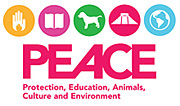 